Spotted Lanternfly Vehicle Report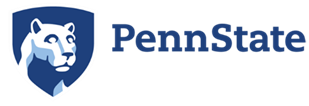 Spotted Lanternfly Vehicle ReportSpotted Lanternfly Vehicle ReportSpotted Lanternfly Vehicle ReportSpotted Lanternfly Vehicle ReportVEHICLE ID:LICENSE PLATE NO:DATETravel within, into, or out of the Quarantine area?DRIVER* SLF INSPECTIONSSLF INSPECTIONSDATETravel within, into, or out of the Quarantine area?DRIVER* SLF - NoneSLF - Found - Destroyed